OŠ dr. Ivana Korošca  BorovnicaINFORMACIJE za STARŠE 3.b šolsko leto 2022/2023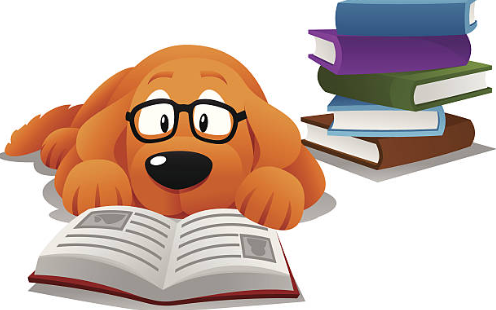 3. B   RAZREDNIČARKA:					SORAZREDNIČARKA:Deša Stojanovič			  			Polona Zupančičdesa.stojanovic@guest.arnes.sidopoldanske govorilne ure: pon 10.45-11.30ŠOLSKI KOLEDARDNEVNI ŠOLSKI ČASZOBOZDRAVNIŠKI IN ZDRAVSTVENI PREGLEDI SODELOVANJE S STARŠIDNEVI DEJAVNOSTIPREDMETNIK za šolsko leto 2022/23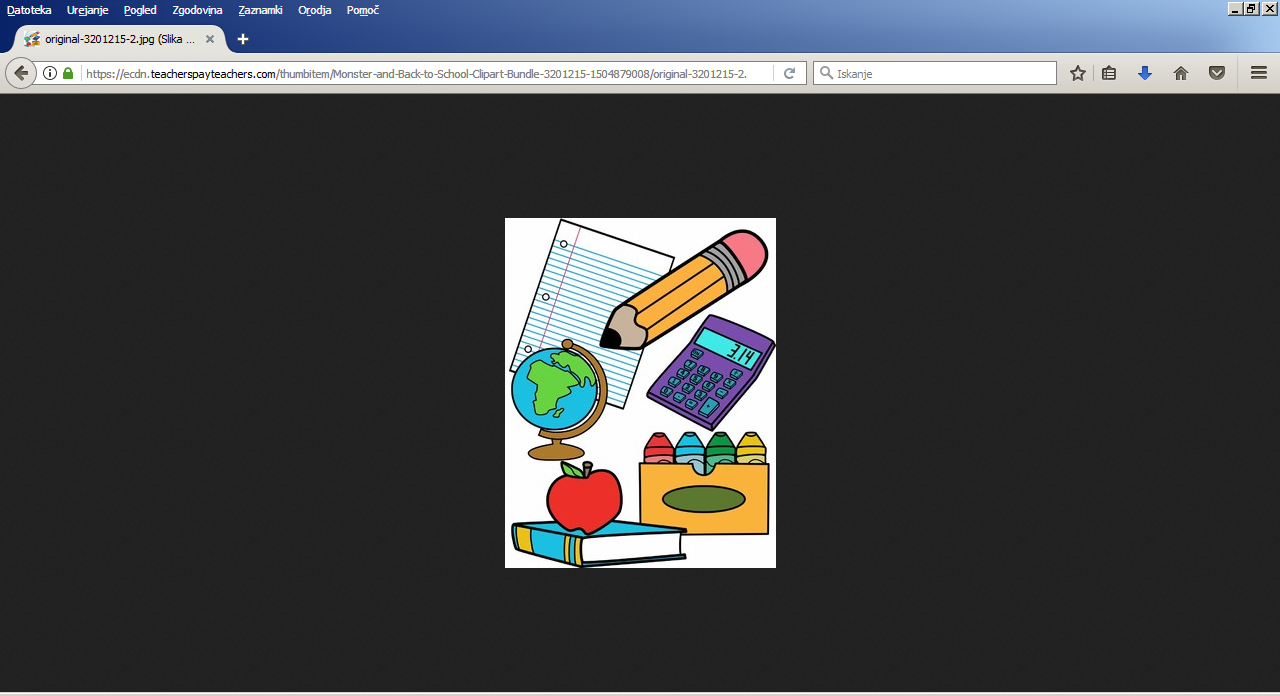 Predmetnik za učence I. triadePREHRANA 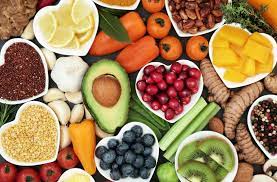 Splošno o šolski prehrani v šolskem letu 2022/2023Učenci lahko v šoli prejemajo malico in kosilo, za učence v jutranjem varstvu po želji pripravimo tudi zajtrk. Zaželeno je, da vsak učenec prejme v šoli vsaj en obrok dnevno, vključeni v oddelek podaljšanega bivanja pa tudi kosilo.Odmor za šolsko malico je po 2. šolski uri in traja od 9.35 do 9.55.Kosilo poteka od 11.40 do 13.40. Učenci, ki so vključeni v oddelek podaljšanega bivanja, odidejo na kosilo v spremstvu učitelja, vsi ostali učenci pa kosilo prevzamejo sami v šolski kuhinji.Stroški ter odjava šolske prehraneStroške prehrane je potrebno poravnati do roka, označenega na položnici. Plačilo šolske prehrane je možno preko položnice ali trajnega naloga. V primeru bolezni ali druge odsotnosti učenca lahko starši odjavijo prehrano za čas odsotnosti učenca. Prehrano lahko starši odjavijo v tajništvu šole. Starši odjavijo prehrano ustno (tel. 01 75 72 500), po elektronski pošti (prehrana-osborovnica@guest.arnes.si), po faksu (01 75 72 510), pisno ali preko spletne strani LO.POLIS z uporabo dodeljenega gesla. Če je bila odjava prehrane podana šoli do 8.30 zjutraj, velja odjava z naslednjim dnem po javljanju oz. z dnem, ki ga navedejo starši. Odjava prehrane za nazaj ni mogoča. Prepozno odjavljeni in neodjavljeni obroki se zaračunavajo po polni ceni (brez subvencije).Dodatne dnevne prijave za šolska kosila bo sprejemal dežurni učenec do 9. ure, cene teh kosil so višje za 10 %.Subvencioniranje šolske prehraneUpravičenci do subvencije za malico so tisti učenci, ki se redno izobražujejo, so prijavljeni na malico in po zakonu, ki ureja uveljavljanje pravic iz javnih sredstev, izpolnjujejo naslednje kriterije:• Do polne subvencije za malico oziroma do brezplačne malice so upravičeni učenci iz družin, v katerih povprečni mesečni dohodek na osebo, ugotovljen v odločbi o otroškem dodatku, ne presega 563,60 evrov.• Do polne subvencije za kosilo oziroma do brezplačnega kosila so upravičeni učenci iz družin, v katerih povprečni mesečni dohodek na osebo, ugotovljen v odločbi o otroškem dodatku, ne presega 382,82 evrov.• Subvencijo za malico lahko, ne glede na zgoraj navedene pogoje, dobijo tudi učenci, ki so nameščeni v rejniško družino in učenci, prosilci za azil. Učencem, ki so nameščeni v rejniškodružino, pripada tudi subvencija za kosilo.VZGOJNI NAČRT IN PRAVILA ŠOLSKEGA REDA in HIŠNI REDNajdete jih na spletni strani šole http://osborovnica.splet.arnes.si/.DOMAČE NALOGEDomače naloge spadajo med Dolžnosti in odgovornosti učenca: »Izpolnjuje svoje učne in druge šolske obveznosti (domače naloge, šolske potrebščine).« Neizpolnjevanje šteje med lažje kršitve šolskega reda.VARSTVO VOZAČEV Varstvo vozačev je organizirano za vse učence, ki se pripeljejo v šolo z organiziranim šolskim prevozom. Varstvo vozačev poteka pred poukom (7.15 – 7.45) v večnamenskem prostoru šole, po pouku (11.30 –15.00 oz. 14.25 ob petkih) pa v učilnici za varstvo vozačev (v pritličju stare šole).VARSTVO UČENCEV, KI ČAKAJO NA NADALJEVANJE POUKAUčenci, ki čakajo na dejavnosti ali nadaljevanje pouka, morajo biti v učilnici, kjer je organizirano varstvo čakajočih učencev. Učenec lahko v času, ko čaka na nadaljevanje pouka odide tudi domov, če starši pisno o tem obvestijo šolo. OPRAVIČILAStarši morajo ob vsakem izostanku učenca šoli sporočiti vzrok izostanka. Če starši vzroka izostanka ne sporočijo v petih delovnih dneh od prvega dne izostanka dalje, jih šola obvesti o izostanku učenca in jih pozove, naj izostanek pojasnijo. Učenec lahko izostane od pouka, ne da bi starši sporočili vzrok izostanka, če njegov izostanek vnaprej napovejo, vendar ne več kot pet dni v šolskem letu. Ravnatelj lahko na željo staršev iz opravičljivih razlogov dovoli učencu daljši izostanek od pouka (pisna prošnja).ELEKTRONSKE NAPRAVEMed poukom, na dnevih dejavnosti, v šoli v naravi in v podaljšanem bivanju ni dovoljena uporaba mobilnega telefona (ali osebne avdio naprave).ZAVAROVANJEStarši urejate sami.ZA VARNO IN ZDRAVO POT V ŠOLO TER UREDITEV JUTRANJEGA PROMETA Ob začetku novega šolskega leta vse starše, ki otroke v šolo vozijo z avtomobili, naprošamo, da za dovoz otrok uporabljajo cesto v obrtno-poslovno cono Struge. Otroke lahko odložite na parkirišču za zaposlene v OŠ dr. Ivana Korošca Borovnica v omenjeni coni oziroma pri prehodu skozi ograjo. Od tam lahko otrok oz. otroci v nekaj minutah varno pridejo peš v šolo. V kolikor jih želite spremiti do šole, lahko parkirate na dodatno urejenih površinah ob parkirišču za zaposlene v OŠ dr. Ivana Korošca Borovnica v obrtno-poslovni coni Struge. Na ta način želimo zagotovili, da v času jutranje prometne konice Paplerjeva ulica ne bo prometno preobremenjena in bo na njej zagotovljena prometna varnost za številne otroke, ki po njej prihajajo v šolo. S ciljem preprečiti gnečo pri dovozu otrok v vrtec pa v času od 6.00 do 8.30 ne bo dovoljeno parkiranje na parkirnih mestih ob sami stavbi vrtca. Na teh parkirnih mestih bo dovoljeno samo kratkotrajno parkiranje za starše oziroma za vse, ki bodo otroke pripeljali v vrtec in nato zapustili parkirišče.   Zaradi potrebe po povečanem številu avtobusnih prevozov otrok v šolo bo šolski avtobus spet ustavljal na postajališču pred šolo na Paplerjevi ulici in ne tako, kot je to bilo v lanskem letu, na parkirišču za zaposlene pri oz. za osnovno šolo. To je še dodaten razlog, zaradi katerega je potrebno v času prihoda otrok v šolo prometno čim bolj razbremeniti Paplerjevo ulico. Zavedamo se, da za nekatere starše pomeni dovoz otrok skozi obrtno-poslovno cono daljšo dovozno pot, vendar verjamemo, da ste jo v dobro boljše prometne varnosti vseh otrok pripravljeni sprejeti. Prosimo vas, da si zjutraj vzamete dve ali tri minute več za dovoz otrok do šole in ne boste izgubljali časa in dobre volje v prometnem zastoju pred šolo, poti otrok v šolo pa bodo bolj varne. Seveda pa vsem priporočamo, da, svoje otroke v šolo pospremite peš ali na kolesu, če se le da. Pot peš ali s kolesom omogoča tudi več stikov z vrstniki in okolico, kot tudi izboljšuje gibalne sposobnosti vaših otrok in ima še druge pozitivne zdravstvene učinke.Tako kot ob začetku vsakega šolskega leta bodo od 1. 9. 2022 do vključno 9. 9. 2022, za prometno varnost ob prihodu v šolo pred šolo, v obrtno-poslovni coni Struge in na najbolj izpostavljenih prehodih za pešce v Borovnici skrbeli reditelji, redarji in policisti. Starše prosimo, da spoštujete navodila o organizaciji prometnega režima celo šolsko leto, saj so namenjena temu, da vaši otroci v šolo pridejo čim bolj varno.SKICA DOVOZA OTROK SKOZI OBRTNO-POSLOVNO CONO STRUGE IN ŠOLSKE POTI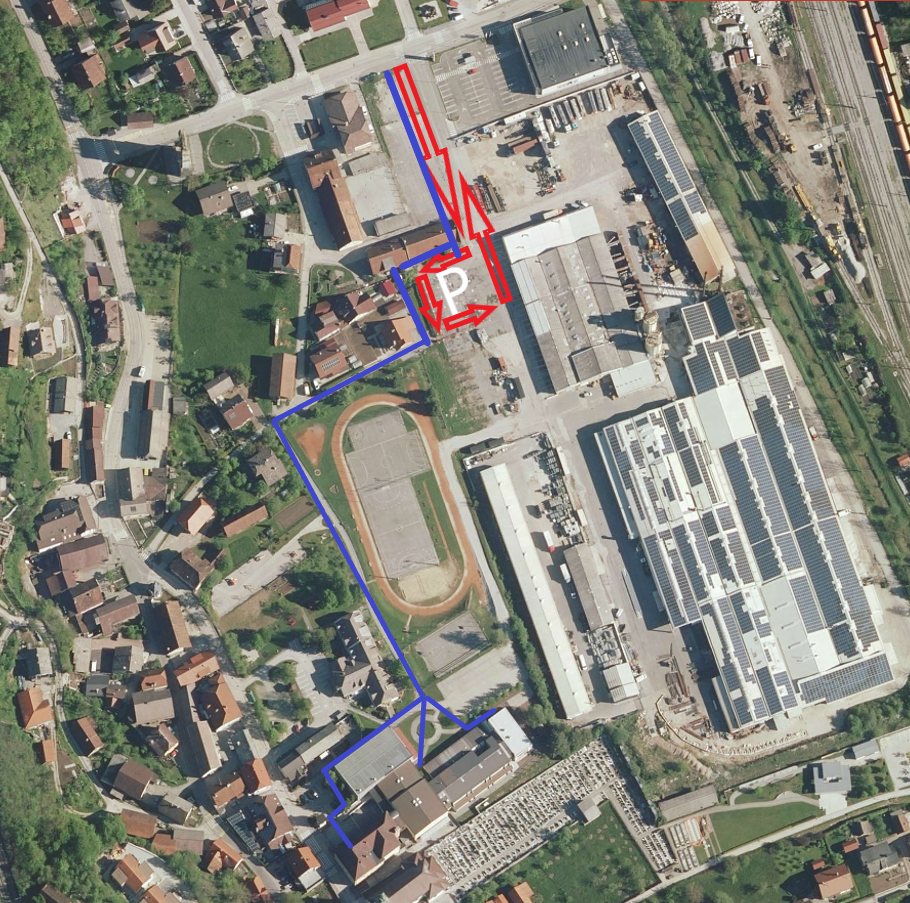 Legenda:Rdeče puščice: smer dovoza otrok z avtomobiliModre črte: šolska pot od križišča Gradišnikove in Mejačeve ulice do OŠ dr. Ivana Korošca BorovnicaP: parkirišče za zaposlene na OŠ dr. Ivana Korošca Borovnica v obrtno-poslovni coni Struge2022četrtek1. 9.ZAČETEK POUKA2022ponedeljek - petek31. 10.–4. 11.JESENSKE POČITNICE2022ponedeljek31. 10.DAN REFORMACIJE2022torek1. 11.DAN SPOMINA NA MRTVE2022nedelja25. 12.BOŽIČ2022ponedeljek26. 12.DAN SAMOSTOJNOSTI IN ENOTNOSTI2022ponedeljek - ponedeljek26. 12.–2. 1.NOVOLETNE POČITNICE2023nedelja - ponedeljek1. 1.–2. 1.NOVO LETO2023petek27. 1.ZAKLJUČEK 1. OCENJEVALNEGA OBDOBJA2023ponedeljek -   petek30. 1.–3. 2.ZIMSKE POČITNICE ZA UČENCE Z OBMOČJA JUGOVZHODNE SLOVENIJE (RAZEN OBČIN: RIBNICA, SODRAŽICA, LOŠKI POTOK, KOČEVJE, OSILNICA IN KOSTEL), KOROŠKE, PODRAVSKE, POMURSKE, SAVINJSKE IN POSAVSKE STATISTIČNE REGIJE2023sreda8. 2.PREŠERNOV DAN, SLOVENSKI KULTURNI PRAZNIK2023ponedeljek13. 2.POUKA PROST DAN ZA UČENCE Z OBMOČJA GORENJSKE, GORIŠKE, NOTRANJSKO-KRAŠKE, OBALNO-KRAŠKE, OSREDNJESLOVENSKE IN ZASAVSKE STATISTIČNE REGIJE TER OBČIN JUGOVZHODNE SLOVENIJE: RIBNICA, SODRAŽICA, LOŠKI POTOK, KOČEVJE, OSILNICA IN KOSTEL(na podlagi drugega odstavka 7. člena Pravilnika o šolskem koledarju za osnovne šole)2023ponedeljek10. 4.VELIKONOČNI PONEDELJEK2023četrtek27. 4.DAN UPORA PROTI OKUPATORJU2023četrtek - torek27. 4.–2. 5.PRVOMAJSKE POČITNICE2023ponedeljek - torek1. 5.–2. 5.PRAZNIK DELA2023četrtek15. 6.ZAKLJUČEK 2. OCENJEVALNEGA OBDOBJA ZA UČENCE 9. RAZREDA; RAZDELITEV SPRIČEVAL IN OBVESTIL2023petek23. 6.ZAKLJUČEK 2. OCENJEVALNEGA OBDOBJA ZA UČENCE OD 1. DO 8. RAZREDA; RAZDELITEV SPRIČEVAL IN OBVESTIL2023nedelja25. 6.DAN DRŽAVNOSTI2023ponedeljek - četrtek26. 6.–31. 8.POLETNE POČITNICE20232023URAČAS0.7.30 – 7.551.8.00 – 8.452.8.50 – 9.35MALICA9.35 – 9.553.9.55 – 10.404.10.45 – 11.305.11.35 – 12.206.12.25 – 13.10KOSILO13.10 – 13.407.13.30 – 14.158.14.20 – 15.05RAZREDDATUMURADOGODEK3. b3. 3. 2023Ob 9. uriZOBOZDRAVNIŠKI PREGLEDv ZD Borovnica3. b22. 11. 2022Ob 8. uriSISTEMATIKA ZD VRHNIKARODITELJSKI SESTANEKDATUM1. roditeljski sestanekTorek, 6. 9. 2022 ob 18.002. roditeljski sestanekPo zaključenem I. redovalnem obdobju 3. roditeljski sestanek2. RAZRED2. RAZRED2. RAZRED2. RAZREDDEJAVNOSTVSEBINAVODJAČAS IZVEDBENARAVOSLOVNI DNEVI (3)Zdravo življenjeDeša Stojanovičpo razporeduNARAVOSLOVNI DNEVI (3)Eko danapril 2023NARAVOSLOVNI DNEVI (3)Življenjska okoljaDeša Stojanovičjunij 2023TEHNIŠKI DNEVI (3)Novoletni izdelkiDeša Stojanovičdecember 2022TEHNIŠKI DNEVI (3)MerjenjeDeša Stojanovičapril/maj 2022TEHNIŠKI DNEVI (3)Izdelava predmetaDeša Stojanovičpo dogovoruKULTURNI DNEVI (4)Opera/baletBarbara S. Černigojmarec/april 2023KULTURNI DNEVI (4)Instrumenti se predstavijoDeša Stojanovičpo dogovoruKULTURNI DNEVI (4)Ogled filmske predstavepo dogovoruKULTURNI DNEVI (4)Pravljični danDeša Stojanovičdecember 2022ŠPORTNI DNEVI (5)Jesenski pohodDeša Stojanovičoktober 2022ŠPORTNI DNEVI (5)Jesenski kros – Angelin memorialaktiv ŠPOseptember 2022ŠPORTNI DNEVI (5)Igre na prostemDeša Stojanovičseptember 2022ŠPORTNI DNEVI (5)Spomladanski pohodDeša Stojanovičmaj 2023ŠPORTNI DNEVI (5)Trobojaktiv ŠPOmaj 2023SKUPNEGOVORILNE UREMESECTERMIN1. REDOVALNOOBDOBJEOKTOBER13. 10. 20221. REDOVALNOOBDOBJENOVEMBER17. 11. 20221. REDOVALNOOBDOBJEJANUAR12. 1. 2023REDOVALNO OBDOBJEMAREC9. 3. 2023REDOVALNO OBDOBJEMAJ11. 5. 2023PREDMET1. raz.2. raz.3. raz.SLOVENSKI JEZIK677MATEMATIKA445ANGLEŠKI JEZIK022LIKOVNA UMETNOST222GLASBENA UMETNOST222SPOZNAVANJE OKOLJA333ŠPORT333NEOBVEZNI IZBIRNI PREDMET2 (TJA)00dopolnilni/dodatni pouk111kulturni dnevi4 dni4 dni4 dninaravoslovni dnevi3 dni3 dni3 dnitehniški dnevi3 dni3 dni3 dnišportni dnevi5 dni5 dni5 dništevilo predmetov776število ur tedensko222324število tednov pouka353535RAZŠIRJENI PROGRAMDOPOLNILNI / DODATNIK POUK / ISPDOPOLNILNI / DODATNIK POUK / ISPDOP dod SLJ0,5 PUDOP dod MAT0,5 PUISP TJA0,5 PUOBROKABONENTIDNEVNE PRIJAVEZAJTRK0,58 €/DOPOLDANSKA MALICA0,90 €/POPOLDANSKA MALICA0,58 €/KOSILO za učence od 1. do 5. razreda2,20 €2,42 €KOSILO za učence od 6. do 9. razreda2,50 €2,75 €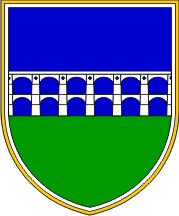 Občina Borovnica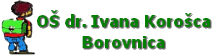 Podžupan v začasnem opravljanju funkcije župana Občine BorovnicaRavnatelj OŠ dr. Ivana Korošca BorovnicaPredsednik Sveta za preventivo in vzgojo v cestnem prometu Peter ČrnilogarDaniel HorvatJože Korošec